БІЛОЦЕРКІВСЬКА МІСЬКА РАДАКИЇВСЬКОЇ ОБЛАСТІВИКОНАВЧИЙ КОМІТЕТПРОЕКТ РІШЕННЯ«__» _______ 2018 року                м. Біла Церква                                            № _____Пpо план pоботи виконавчого комітету Бiлоцеpкiвської мiської pади на третій квартал 2018 pокуРозглянувши пропозиції виконавчих органів Білоцерківської міської ради, відповідно до ст. 40 Закону Укpаїни «Пpо мiсцеве самовpядування в Укpаїнi», виконавчий комітет міської ради вирішив:1. Затвердити план роботи виконавчого комiтету Білоцерківської міської ради на третій квартал 2018 року (згідно додатку).2. Контpоль за виконанням цього рішення покласти на заступникiв мiського голови згiдно pозподiлу обов’язкiв.Міський голова				                                                  Г. ДикийДодатокдо рішення виконавчогокомітету  міської радивід ________ 2018р. №___П Л А Н   Р О Б О Т Ивиконавчого комітету Білоцерківської міської радина третій квартал 2018 року1.Питання, для винесення на розгляд виконавчого комітету:СерпеньВересень2. Оpганiзацiя виконання рішень  центральних органів виконавчої влади,розпоряджень голови облдержадміністрації:Липень3. Питання, для розгляду в оперативному порядку:ЛипеньВересень5.Організаційно-масові заходи у зв'язку з відзначенням в місті:Керуючий справами виконавчого комітету міської ради 								С. Постівий- Про схвалення проекту рішення міської ради «Про внесення змін до Програми капітального ремонту житлового фонду міста Біла Церква на 2017-2018роки»Кравець А.В.- Про схвалення проекту рішення міської ради «Про затвердження розміру внесків за встановлення, обслуговування та заміну вузлів комерційного обліку»Кравець А.В.- Про мережу закладів освіти на 2018/2019 навчальний рік.Петрик Ю.Ф.- Про затвердження нового складу комісії по призначенню стипендії міського голови кращим студентам вищих навчальних закладів І-ІV рівнів акредитації міста Біла Церква.Литвиненко К.С.- Про проведення осіннього двомісячника санітарної очистки, озеленення та благоустрою міста.Кравець А.В.- Про звіт управління містобудування та архітектури міської ради по роботі зі зверненнями громадян.Павлова С.В.- Розпорядження голови Київської обласної державної адміністрації від 19 травня 2017 року № 273 «Про схвалення проекту Програми охорони довкілля та раціонального використання природних ресурсів Київської області на 2017-2018 роки»Кравець А.В.- Розпорядження голови Київської обласної державної адміністрації від 19 травня 2017 року № 274 «Про схвалення проекту Програми поводження з твердими побутовими відходами у Київській області на 2017-2020 роки»Кравець А.В.- Розпорядження голови Київської обласної державної адміністрації від 23 лютого 2017 року № 63 «Про схвалення проекту змін до Обласної цільової програми розвитку водного господарства та екологічного оздоровлення басейну річки Дніпро на період до 2021 року»Кравець А.В.- Засідання комісії по здійсненню контролю за фінансово-господарською діяльністю підприємств комунальної власності міста.Карпенко О.О.- Засідання комісії з розгляду питань щодо призначення стипендії міського голови кращим студентам вищих навчальних закладів І-ІV рівнів акредитації міста Біла Церква.Литвиненко К.С.Ковальська Ю.І., Гнатюк В.В.- Свята Івана Купала (07.07.)Ковальська Ю.І., Гнатюк В.В.- Дня проголошення декларації про державний суверенітет (16.07.)Ковальська Ю.І., Гнатюк В.В.- Дня Державного Прапора України (23.08.)Ковальська Ю.І., Гнатюк В.В.- Дня Незалежності України (24.08.)Дикий Г.А., Кошель В.О., Бакун О.М., Гнатюк В.В., Новогребельська І.В., Поляруш О.О., Постівий С.О.- Перший дзвоник (01.09)Петрик Ю.Ф., Гнатюк В.В.- Дня міста «Білій Церкві – 985 р.» (15.09.)Дикий Г.А., Кошель В.О., Бакун О.М., Гнатюк В.В., Новогребельська І.В., Поляруш О.О., Постівий С.О.- Всесвітній день дошкілля (30.09)Петрик Ю.Ф., Гнатюк В.В.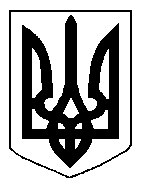 